研究開発内容説明書(Description of R&D Proposal)　プログラム名：ICT基礎・育成型研究開発（3年枠）１　研究開発の目的(Objectives of the Proposal R&D)本研究開発を実施する目的に加え、社会的・経済的現状や背景、目的を達成するために解決すべき課題、社会的なニーズ等を具体的に記載してください。フェーズⅠへの提案の場合は、フェーズⅡで予定している研究開発も踏まえて記載してください。(The applicant(s) should describe the objectives of the proposal R&D, societal and economical trend, scientific and technological background, issues solved to accomplish the objectives, and societal requirements, and so on.)２　研究開発成果の目標(Goals of R&D Outcome)目標とする「研究成果」の最終目標と年度ごとの目標を具体的かつ可能な限り数値的に記載してください。フェーズⅠへの提案の場合は、フェーズⅡで予定している研究開発も踏まえて、フェーズⅠ及びフェーズⅡそれぞれについて年度別に記載してください。また、周辺分野の研究開発動向を踏まえ、その目標を設定した根拠について明確に記載してください。なお、論文・特許等の発表目標件数を様式2別表に記載して下さい。(The applicant(s) should provide details of final goals and annual goals of the proposal R&D.)記載例 ：　令和○○年度　○○技術において△△（数値）の性能を達成。根拠   ：○○技術は、最終目標である××技術の創出に不可欠な技術であるため、既存の技術を基に◇◇の改良を加えることによって、令和○○年度内に数値目標を達成することを目標に掲げる。３　研究開発計画(Details of R&D Work Plan)本研究開発課題の研究開発項目及び手法、実施スケジュールを、必要に応じて予算計画（様式4）、実施体制（様式5,6）及び主要設備（様式7～9）の内容を踏まえて研究開発項目毎に記載してください。また、研究開発スケジュールを下記の例のように線表にて具体的に記載してください。フェーズⅠへの提案の場合は、フェーズⅡで予定している研究開発計画についても年度別に記載してください。(The applicant(s) should describe and explain the R&D items and methodologies in detail. Describe the R&D items, methodologies, and time schedule on Gantt chart or similar. If needed, describe it in accordance with the budget plan (form 4), the project members (forms 5 and 6), and the major equipment currently used (forms 7, 8, and 9).)４　関連研究開発の状況と本研究開発課題の位置付け(Statement of Related R&Ds and Connection between Them and the Proposal R&D.)研究開発実施者及び連携研究者における関連研究開発の状況(Related R&D statement by the applicant(s) and collaborative researchers.)本研究開発課題に関連する研究開発実施者（研究代表者及び研究分担者）及び連携研究者の研究開発状況について記載してください。これまでの関連する論文、所有する知財等がある場合は、それらについても記載してください。競争的資金により実施した関連研究開発(Related R&D statement by competitive research fund program(s).)過去5年以内に競争的資金で実施した研究開発課題（現在実施中の課題も含む。）のうち、本研究開発課題に関連するすべての課題について、・当該課題の概要・得られた成果（論文等の数のみならず、得られた事実や開発した装置の概要等も記述）・本研究開発課題との関連性（当該課題による成果を本研究開発課題へどのように受け継いでいるか、など）または相違点について、簡潔に記述してください。国内外の他機関における関連研究開発の状況(Domestic and overseas trends related to the proposal R&D and positioning of the proposal R&D.)本研究開発課題は、我が国の水準及び国際的水準それぞれにおいてどこに位置付けられるか、国内外の他機関における研究開発状況との比較を具体的に示しながら技術・方式の優位性を記載してください。５　目的達成に向けた取り組み(Dissemination and Exploitation Plan for Achieving the Objectives.)１．に掲げた目的を達成するため、本研究期間中を含め本研究終了後の研究開発成果により得られるアウトカム目標、及び社会実装を含めた取り組みについて記載してください。(The applicant(s) should provide the dissemination and exploitation plan of results including social implementation in both the R&D period and later to achieve the objectives written in (1).)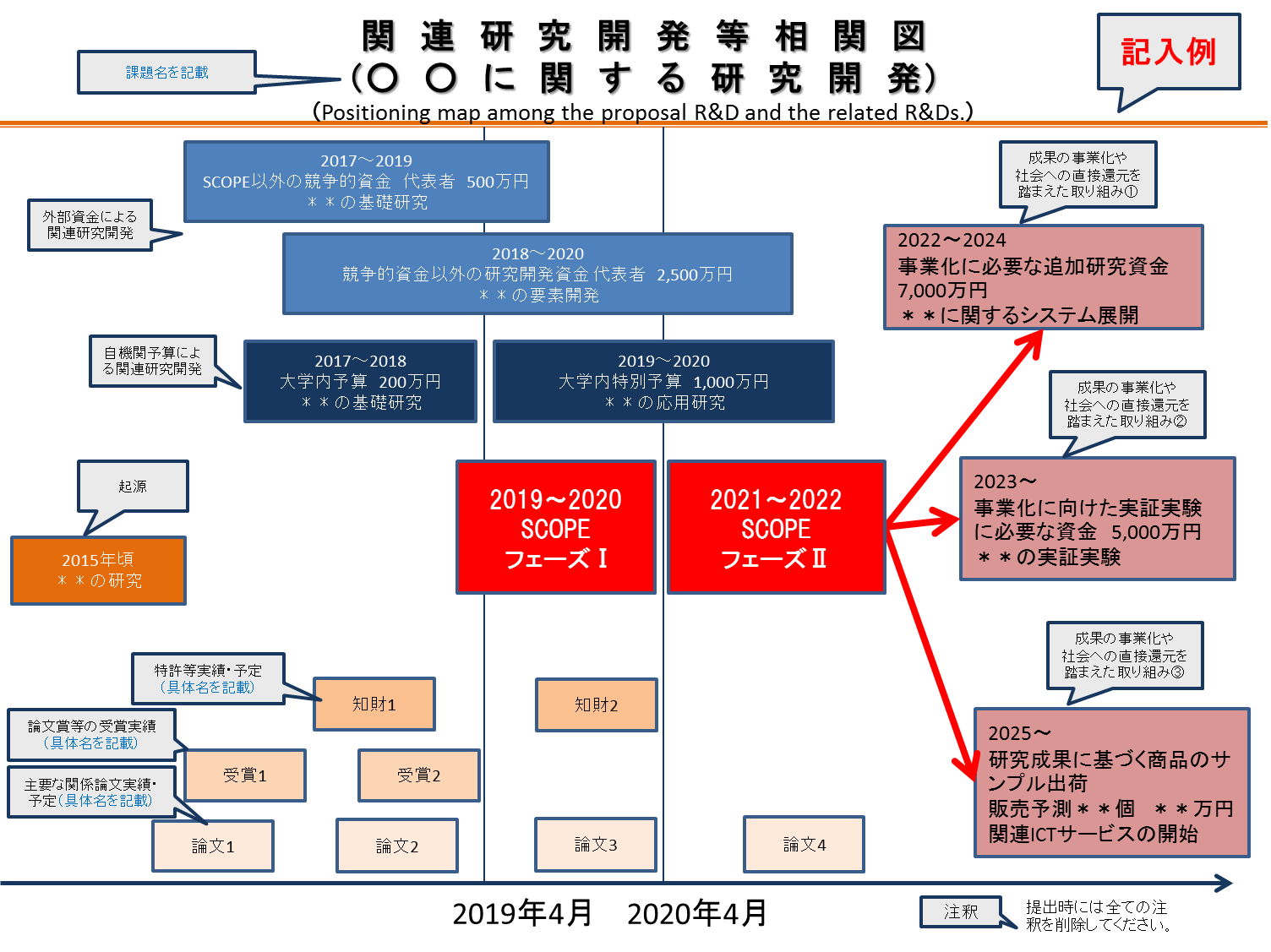 研究開発課題名を記入してください。(Fill the proposal R&D title.)研究開発項目(R&D items)令和元年度(FY2019)令和2年度(FY2020)令和3年度(FY2021)令和4年度(FY2022)○○に関する研究開発①研究開発推進の検討② …に関する要素技術の開発③ …の要素技術の試験④成果発表●●に関する研究開発① …の試作機開発② …試作機による屋内実験と実験結果の解析③…試作機による実地実験④成果発表